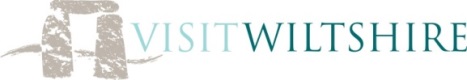 Notes from the Online Wiltshire Association of Visitor Attractions MeetingThursday June 14th Present;Fiona Errington, VisitWiltshire; Rick Henderson, REME Museum (Chair);  Shane Brennan, Salisbury Cathedral; Hannah Grigson, Army Flying Museum;   Julia Stewart, Studley Grange; Rachel Parsons Swindon Museums; Jonny Carson, Witchmark Distillery;  Aimee Edwards, Cholderton rare Breeds Farm; Maisie Anderson, Salisbury Escape Rooms;  Charlotte Matthews, Swindon Designer Outlet; Jack Bartholomew, Carvers Hill Estate; Lucy Floyd, Carvers Hill Estate.     Introductions & Apologies Chair Rick Henderson welcomed everyone to the meeting, offered apologies on behalf of those who couldn’t make it and outlined how the meeting will be structured.Jack Bartholomew, Carvers Hill – Guest Speaker Case Study Carvers Hill Estate – Jack talked through their journey and vision on developing their tourism offer and the run up to their opening.   Update from BusinessesKey points.Overall, Easter and May Half term had been positive, one outdoor business reported a positive busy Easter which they were not expecting due to the wet weather, but it didn’t put visitors off.    Most are gearing up for Summer.Outlook for rest of the season generally positive  Lots of events being planned as these are a good way of boosting visitor numbersUpdate on VisitWiltshire/Great West Way Activity Currently working on the autumn / winter Training programme, please do let us know if there are any topics you would be keen to see included. Partner networking event is being planned for October 10th at Studley Grange. More details to follow. Please do let us know if you would be interested in holding a partner networking event. Digital and Website Opportunities Spotlight on Blogs – if anyone would like to do one, please speak to Katie Competition prizes  - we’re always looking for prizes if you would like to feature in one of our competitions – you will get additional exposure via our social channels, website and be featured in the newsletter.   Spring Digital Bundles £335 newsletter spotlight, 8 dedicated social posts, one month of banner ads, inclusion in our “what’s on” monthly blog post and homepage feature.Newsletter features from £125 a month. Useful for anything specific you want to promote – an event, or special tickets etc.  Social Media A great opportunity to reach our audience is by doing an Instagram takeover. If anyone is interested, please contact Katie and we can schedule you in. Book Direct Buttons for tickets on website Book Direct – if you would like a BOOK Direct button from your product page, please contact Fiona with your direct booking URL. Consultancy Work – If you need any help with content, leaflets, advertising, exhibitions we can help you with this on a bespoke consultancy basis please email fionaerrington@visitwiltshire.co.uk  Travel Trade and Great West Way There is a Wiltshire trade meeting talking place on Thursday 20 June If you haven’t already registered to attend you can do so HERE and you will automatically receive the meeting link.The next Great West Way Connections meeting will take place virtually on Tuesday 25 June, 3pm. We have two speakers who will be talking about what tourism policy may look like under a Labour Government – now very topical subject matter as we head into a General Election on 4 July! Richard Toomer, Executive Director, Tourism Alliance Emily Wallace, Managing Director, Inflect Partners Please register to attend HERECurrently working on the Great West Way travel trade directory please contact Flo if you’re interested in advertising.  Great West Way Marketplace event is being planned as a virtual one-to-one event, plus networking day. Virtual event due to take place 22 October 2024 and networking event 24 October. Further details will be distributed in due course.Any Other BusinessDiscussion took place about best places to advertise for coach groups. Dates of Future meeting TBC in Sept / October.  